It’s Stripping Season!Find out how to do it right at our Hard Floor Care Seminar!Our training is done “Live” with cleaning industry tools in normal cleaning use.You will learn:Importance of analyzing a floor and baseboards before you start the job (ie.  Stripped, scrub & recoat, or total restoration):Testing to determine the appropriate stripperDetermining the best floor finish for the job based on the maintenance program used by the facility.Importance of weather conditions and climate controlled roomsImportance of dry times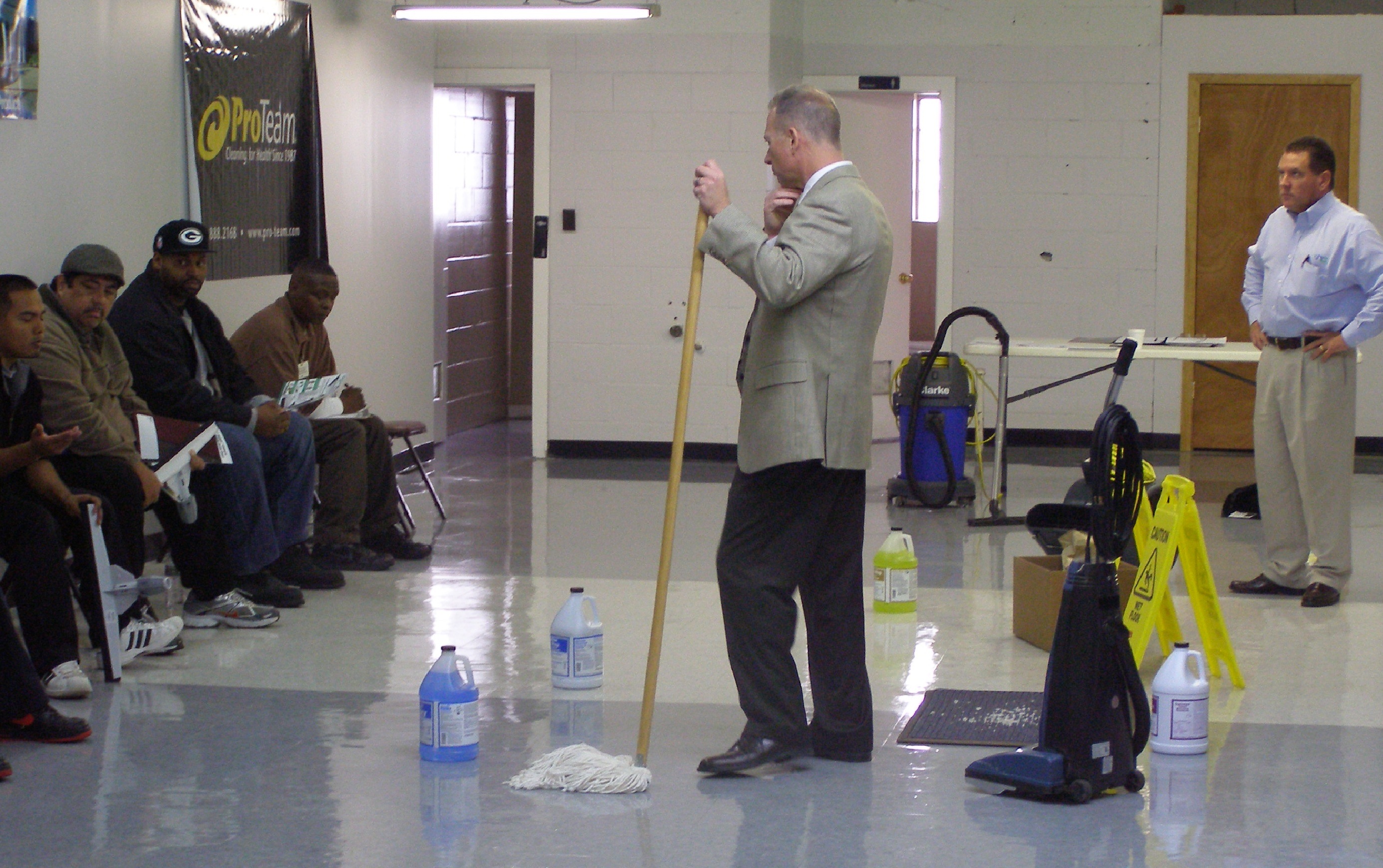 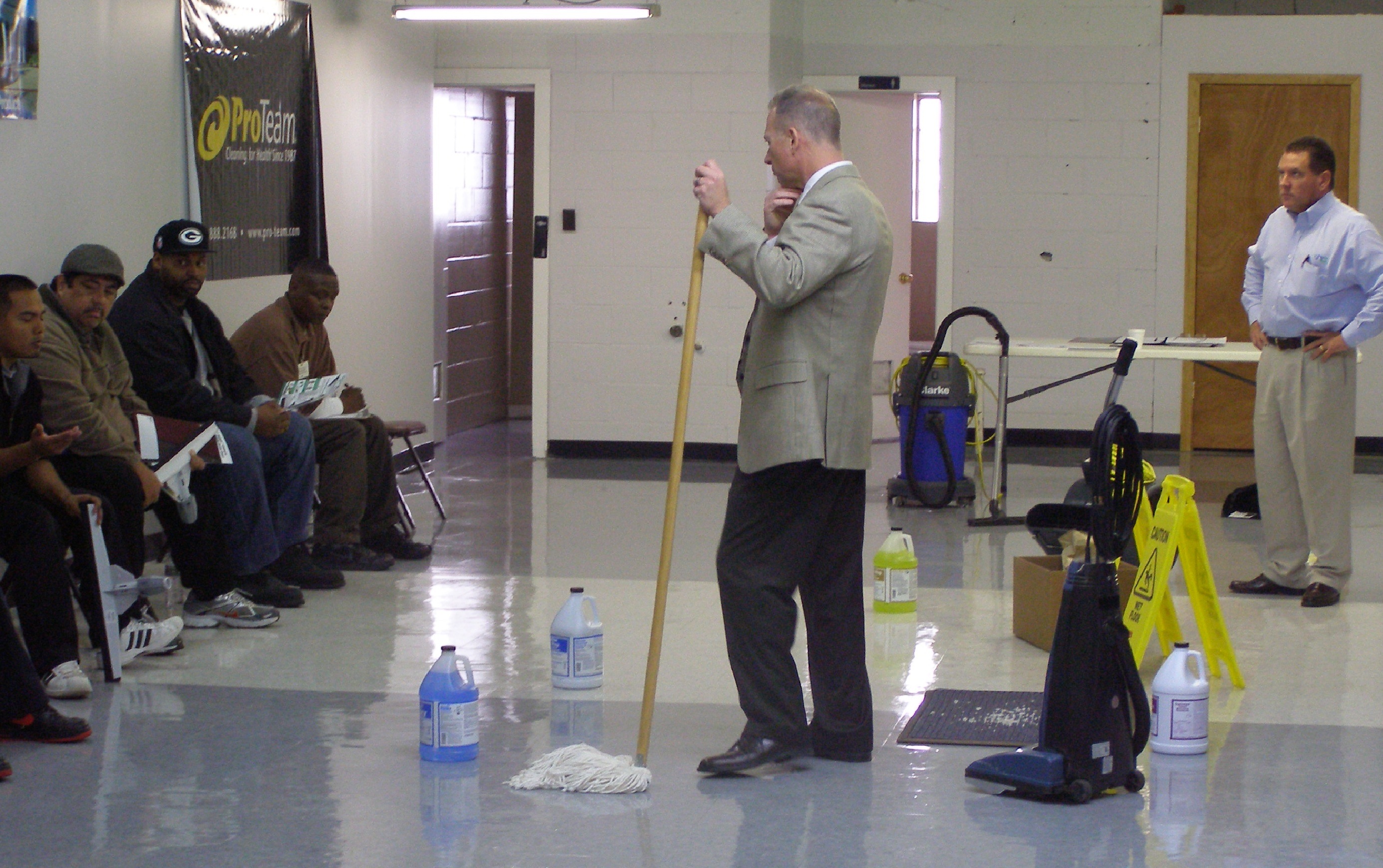 Climate control buildingsHands-on stripping of a floor:Proper pad usagePower equipment and manual toolsImportance of neutralizing and analyzing floorPH testing floor before laying finishHands-on application of floor finish:Right applicator for the jobDate:		Wednesday May 4th, 2016Time:		 9:00am - 11:30am Hard Floor Care                          11:30 - 12:00pm Equipment MaintenanceLocation:	Right Choice Janitorial Supply, LLC		Training Room		6464 N. Teutonia Avenue		Milwaukee, WI  53209Investment:	$29.95Sign-Up:	Call 414-716-2000 or email craigjr@rightchoicejanitorial.com Remember, 97% of the cost of your project is LABOR.  Training will help reduce labor costs!Helpful Tips on Cleaning!Square FootageAccurately measure square footage of the project and ensure you have enough product on hand.Staging MatUsing a staging mat will eliminate excess clean-up.Splash CollarUsing a splash collar will eliminate wall splatterFloor DryersAlways use floor dryers to speed up the carpet drying process to eliminate chance of mold build-upDrying TimesKnow whether the heat or air conditioning is turned off in the building.  This will considerably effect drying times.Outside Entrance90% of all soil is tracked in from the building entrance.  Use entrance matting year round and clean outside front door to minimize tracking.